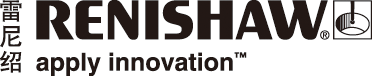 简化数控加工中心刀长设定的新系统跨国工程技术公司雷尼绍隆重推出Primo™ LTS（刀长对刀仪）。它是一款单轴对刀仪，允许用户在数控加工中心上设定刀长、检查刀具有无破损以及补偿热膨胀。Primo LTS可取代耗时且容易出错的刀长手工设置，消除由此导致的报废、返工以及生产效率和利润水平降低问题。与手工方式相比，利用Primo LTS执行自动机内刀长设定不仅速度可提高10倍，还可大幅缩减成本。它适用于各种规模的数控加工中心，有助于保证工件一次性加工合格，从而减少浪费并提高利润水平。在加工过程中，影响尺寸精度的因素有很多，其中包括刀长和刀具破损。用户可利用Primo LTS自动监测这些变量，补偿可能出现的变化情况，优化整个加工过程。Primo LTS是一款硬线连接产品，配有直接通过电气连接的全面集成接口：只需用螺栓将硬件安装在机床工作台上即可使用，无需执行任何其他设定操作。Primo LTS设计用于在条件极为苛刻的加工环境下工作，因此它能抵御切屑或冷却液侵蚀，防止由冲击或振动引起的误触发。集成的吹气系统可在必要时有效清除切屑。Primo LTS易于安装和使用，为提高机床生产效率和利润率提供了一种经济实惠的解决方案。-完-